			Hospital Transition Intake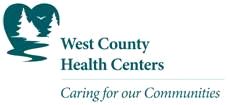 Patient:_________________________________	Intake RN Care Manager:___________________				Date:______________	MEDICATION:DISCHARGE MEDICATION RECONCILIATION: 	O  Medications reconciled without changes	O  New medications identified	O  Discontinued medications identified	               O  Discontinued medications properly disposed	NEW MEDS							DISCONTINUED MEDS___________________________________			___________________________________________________________________			___________________________________________________________________			___________________________________________________________________			___________________________________________________________________			___________________________________________________________________			________________________________MEDICATION EDUCATIONO  Patient able to list new medications	O  understands reason for medication and potential side effects O  education given about new medications	O  questions answered about medication	O  further education needed	MEDICATION MANAGEMENT: 	O  No assistance needed for medication management	O  Mediset started for medication management O  Medication list provided	O  Dosing chart provided	O  Alarm reminder set up and demonstrated	O  Further education needed	MEDICATION REFILLS: 	O  No refills needed at this time	      O  Medications refilled	O  Barriers present to ongoing refills	PERSONAL HEALTH RECORD: PHR UPDATED: 	O  Medication list updated	O  Allergies updated	O  Medication problem list updated	O  Surgical History updated	O  Social History updated	O  Vaccinations updated	O  Family Medical History updated	Notes: ______________________________________________________________________________________________________________________________________________________________________________________________________________________________________________________________________________________________________EDUCATION: 	O  Education given about the importance of the PHR	O  Encouragement given about bringing the PHR to future visits	WEB PORTAL:  	O  Patient expressed interest in web portal	O  Family members or care giver interested in web portal	O  Patient signed up for the web portal	 O  More education needed	MEDICAL CARE: FOLLOW UP: 	O  Follow up visit established with PCP	O  Follow up visit established with specialist	O  Follow up visit established with OT    O  Follow up visit established with home health	O  Follow up visit established with Mental HealthO  Barrier to care identified	LAB: 	O  Follow up lab needed	O  No labs needed	O  Barrier to care identified	DIAGNOSTIC IMAGING:	O  Pending DI needed and appointment made	O  No DI needed	O  Barrier to care identified	PROCEDURE: 	O  Medical procedure needed and appointment made	O  No procedure indicated	O  Barrier to care identified	EDUCATION: 	O  Role play provided for appointment scheduling	O  Role play provided for medical encounter	O  Questions developed for PCP or specialist	O  Agenda setting explained	O  Further education needed	RISK REDUCTION: DISCHARGE INSTRUCTIONS: 	O  Discharge instructions reviewed	O  Patient unclear of instruction      O  Patient not given instructions prior to discharge	SELF MANAGEMENT	O  Self-management discussed	     O  Areas of poor self-management identified	O  Further self-management support needed	      O  Support needed for care giver	RED FLAGS: 	O  Potential medication adverse events discussed	O  Symptoms of worsening disease reviewed	O  Intervention plan discussed for adverse events or worsening disease	  O  Discussed when PCP or Care Team should be notified	SYMPTOM MANAGEMENT:O  Pain management plan established	O  Bowel care regimen discussed	RISK FACTORS: O  Fall risk elevated-education given and plan established	O  Mental Health risk identified-education and plan established	O  Sedation risk-education given and plan established	REFERRAL/OTHER: DURABLE MEDICAL EQUIPMENT	O  Order submitted for adaptive device	    O  Order submitted for bedside commode	O  Order submitted for catheter supplies	O  Order submitted for hospital bed	O  Order submitted for ostomy suppliesO  Order submitted for shower bench/chair	O  Order submitted for walker	O  Order submitted for wheelchairO  Order submitted for wound care supplies	O  No DME needed	COMMUNITY RESOURCES: 	O  Referral made for aging services	O  Rererral made for Hospice services	O  Referral made for IHSS	O  Referral made for spiritual support/resources	   O  Referral made for transportation services	O  No Referral needed	HOME HEALTH: 	O  Referral made for home nursing evaluation	O  Referral made for home PT	O  Referral made for home OT evaluation	O  Referral made for frail elderly program	O  No Referral made	